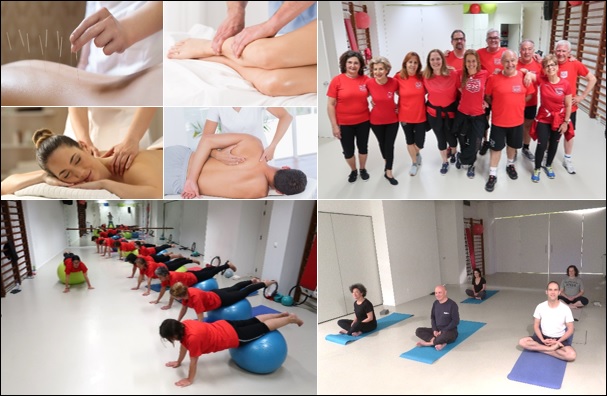 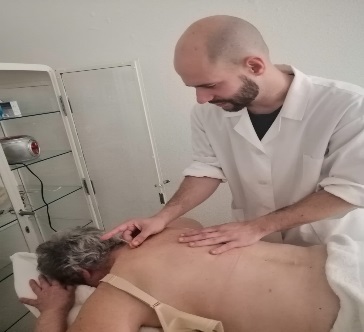 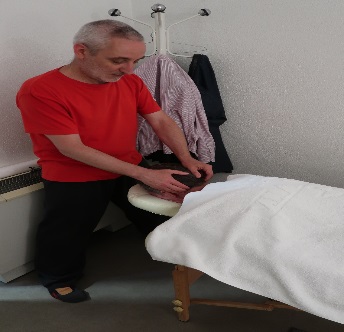 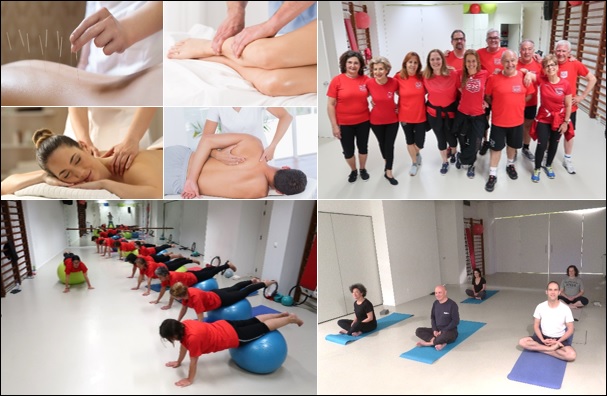 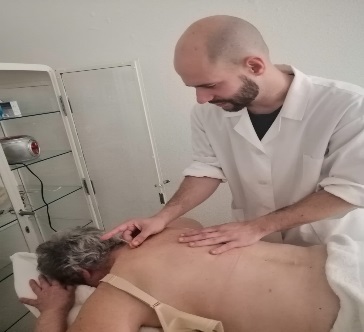 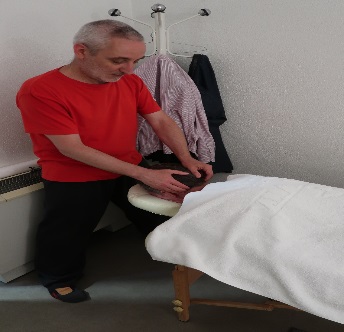 Terapias ComplementaresTerapias ComplementaresMassagem Tui Na, Pedras Quentes e Drenagem LinfáticaAcupuntura e Massagem Tui Na9h30 - 13h309h30 - 13h30João SantosMiguel GomesAtividades DesportivasAtividades DesportivasAtividades DesportivasGinásticaPilatesYoga9h4510h4511h45Sandra NetoElsa AlvelosFilipe Ângeloe Carita MechasFicha de Inscrição Ficha de Inscrição Ficha de Inscrição Ficha de Inscrição Ficha de Inscrição Ficha de Inscrição Ficha de Inscrição Ficha de Inscrição Ficha de Inscrição Ficha de Inscrição Ficha de Inscrição Ficha de Inscrição Ficha de Inscrição Ficha de Inscrição Ficha de Inscrição Ficha de Inscrição Ficha de Inscrição Ficha de Inscrição Ficha de Inscrição Ficha de Inscrição Ficha de Inscrição Ficha de Inscrição Ficha de Inscrição Ficha de Inscrição Ficha de Inscrição Ficha de Inscrição Ficha de Inscrição Ficha de Inscrição Ficha de Inscrição Ficha de Inscrição Ficha de Inscrição Ficha de Inscrição Ficha de Inscrição Ficha de Inscrição Ficha de Inscrição Ficha de Inscrição Ficha de Inscrição Ficha de Inscrição Ficha de Inscrição Ficha de Inscrição Ficha de Inscrição Ficha de Inscrição Ficha de Inscrição Ficha de Inscrição Ficha de Inscrição Ficha de Inscrição Ficha de Inscrição Ficha de Inscrição Ficha de Inscrição Ficha de Inscrição Ficha de Inscrição Ficha de Inscrição Ficha de Inscrição Ficha de Inscrição Ficha de Inscrição Ficha de Inscrição Ficha de Inscrição Ficha de Inscrição Ficha de Inscrição Ficha de Inscrição Ficha de Inscrição Ficha de Inscrição Ficha de Inscrição Ficha de Inscrição Ficha de Inscrição Ficha de Inscrição Ficha de Inscrição Ficha de Inscrição Ficha de Inscrição Ficha de Inscrição Ficha de Inscrição Ficha de Inscrição Ficha de Inscrição Ficha de Inscrição Ficha de Inscrição Ficha de Inscrição Ficha de Inscrição Ficha de Inscrição Ficha de Inscrição Ficha de Inscrição Ficha de Inscrição Ficha de Inscrição Ficha de Inscrição Ficha de Inscrição Ficha de Inscrição Ficha de Inscrição Ficha de Inscrição Ficha de Inscrição Ficha de Inscrição Ficha de Inscrição Ficha de Inscrição Ficha de Inscrição Ficha de Inscrição Ficha de Inscrição Ficha de Inscrição Ficha de Inscrição Ficha de Inscrição Ficha de Inscrição Ficha de Inscrição Ficha de Inscrição Ficha de Inscrição Ficha de Inscrição Ficha de Inscrição Ficha de Inscrição Ficha de Inscrição Ficha de Inscrição Ficha de Inscrição Ficha de Inscrição Ficha de Inscrição Ficha de Inscrição Ficha de Inscrição Ficha de Inscrição Ficha de Inscrição Ficha de Inscrição Ficha de Inscrição Ficha de Inscrição Ficha de Inscrição Ficha de Inscrição Ficha de Inscrição Ficha de Inscrição Ficha de Inscrição Ficha de Inscrição Ficha de Inscrição Ficha de Inscrição Ficha de Inscrição Ficha de Inscrição Ficha de Inscrição Ficha de Inscrição Ficha de Inscrição Ficha de Inscrição Ficha de Inscrição Ficha de Inscrição Ficha de Inscrição Ficha de Inscrição Ficha de Inscrição Ficha de Inscrição Ficha de Inscrição Ficha de Inscrição Ficha de Inscrição Ficha de Inscrição Ficha de Inscrição Ficha de Inscrição Ficha de Inscrição Ficha de Inscrição Ficha de Inscrição Ficha de Inscrição Ficha de Inscrição Ficha de Inscrição Ficha de Inscrição Ficha de Inscrição Ficha de Inscrição Ficha de Inscrição Ficha de Inscrição Ficha de Inscrição Ficha de Inscrição Ficha de Inscrição Ficha de Inscrição Ficha de Inscrição Ficha de Inscrição Ficha de Inscrição Ficha de Inscrição Ficha de Inscrição Ficha de Inscrição Ficha de Inscrição Ficha de Inscrição Ficha de Inscrição Ficha de Inscrição Ficha de Inscrição Ficha de Inscrição Ficha de Inscrição Nome:Nome:Nome:Nome:Nome:     Nº Sócio:     Nº Sócio:     Nº Sócio:     Nº Sócio:     Nº Sócio:     Nº Sócio:     Nº Sócio:     Nº Sócio:     Nº Sócio:     Nº Sócio:     Nº Sócio:     Nº Sócio:     Nº Sócio:     Nº Sócio:     Nº Sócio:     Nº Sócio:     Nº Sócio:     Nº Sócio:     Nº Sócio:     Nº Sócio:     Nº Sócio:     Nº Sócio:     Nº Sócio:     Nº Sócio:     Nº Sócio:Data de Nascimento:Data de Nascimento:Data de Nascimento:Data de Nascimento:Data de Nascimento:Data de Nascimento:Data de Nascimento:Data de Nascimento:Data de Nascimento:Data de Nascimento:Data de Nascimento:Data de Nascimento:Data de Nascimento:Data de Nascimento:Data de Nascimento:Data de Nascimento:Data de Nascimento:Data de Nascimento:Data de Nascimento:Data de Nascimento:Data de Nascimento:Data de Nascimento:Data de Nascimento:Data de Nascimento:Data de Nascimento:Está interessado em:Está interessado em:Está interessado em:Está interessado em:Está interessado em:Está interessado em:Está interessado em:Está interessado em:Está interessado em:Está interessado em:Está interessado em:Está interessado em:Está interessado em:Está interessado em:Está interessado em:Está interessado em:Está interessado em:Está interessado em:Está interessado em:Está interessado em:Está interessado em:Está interessado em:Está interessado em:Está interessado em:Está interessado em:Está interessado em:Está interessado em:AulasAulasAulasAulasAulasAulasAulasAulasAulasAulasAulas  Quais?  Quais?  Quais?  Quais?  Quais?  Quais?  Quais?  Quais?  Quais?  Quais?  Quais?  Quais?  Quais?  Quais?  Quais?  Quais?  Quais?   Terapia   Terapia   Terapia   Terapia   Terapia   Terapia   Terapia   Terapia   Terapia   Terapia   Terapia   Terapia   Terapia   Terapia   Terapia   Terapia   TerapiaQual?Qual?Qual?Qual?Qual?Qual?Qual?Qual?Qual?Qual?Qual?Qual?Email: Email: Email: Email: Email: Email: Email: Email: Assinatura:Assinatura:Assinatura:Assinatura:Assinatura:Assinatura:Assinatura:Assinatura:Assinatura:Contacto: Contacto: Contacto: Contacto: Contacto: Contacto: Contacto: Contacto: Contacto: Contacto: Contacto: Contacto: Contacto: Contacto: Contacto: Contacto: Contacto: Contacto: Contacto: Contacto: Contacto:  Data: Data: Data: Data: Data: Data: Data: